Департамент охраны окружающей среды штата МассачусетсФорма для подачи жалобы на нарушение гражданских прав и дискриминациюДепартамент охраны окружающей среды штата Массачусетс (MassDEP) осуществляет свои программы, услуги и деятельность в соответствии со всеми действующими законами о недопущении дискриминации. MassDEP соблюдает действующие федеральные и штатные законы и нормативные акты и не допускает дискриминации, запугивания, угроз, принуждения или возмездия в отношении каких-либо физических лиц или групп населения. Любой человек, считающий, что он или какая-либо определенная группа лиц подверглись дискриминации, запугиванию или возмездию со стороны MassDEP в нарушение раздела VI или других федеральных законов и нормативных актов о недопущении дискриминации, или закона штата о недопущении дискриминации, может подать письменную жалобу в MassDEP. (См. разделы II и III ниже). Жалоба в соответствии с разделом VI должна быть подана в течение 180 календарных дней с момента предполагаемого акта дискриминации или с момента, когда вам стало известно о предполагаемом акте дискриминации. Жалоба в соответствии с защитой, предоставляемой штатом, должна быть подана в течение 180 календарных дней с момента предполагаемого акта дискриминации или с момента, когда вам стало известно о предполагаемом акте дискриминации. Если предполагаемая дискриминация основана на серии непрерывных действий, пожалуйста, укажите, когда началась предполагаемая дискриминация и как она продолжалась до самого последнего акта предполагаемой дискриминации. Процедура рассмотрения жалоб в MassDEP не препятствует заявителю подавать официальные жалобы в другие штатные или федеральные агентства, а также обращаться к частному адвокату по жалобам на дискриминацию.Раздел I: Контактная информацияРаздел I: Контактная информацияРаздел I: Контактная информацияРаздел I: Контактная информацияРаздел I: Контактная информацияРаздел I: Контактная информацияРаздел I: Контактная информацияРаздел I: Контактная информацияРаздел I: Контактная информацияРаздел I: Контактная информацияИмя и фамилия:Имя и фамилия:Имя и фамилия:Имя и фамилия:Телефон:Телефон:Телефон:Телефон (рабочий):Телефон (рабочий):Телефон (рабочий):Адрес:Адрес:Адрес:Адрес:Город, штат, почтовый индекс:Город, штат, почтовый индекс:Город, штат, почтовый индекс:Город, штат, почтовый индекс:Город, штат, почтовый индекс:Город, штат, почтовый индекс:Нужны ли Вам документы, связанные с рассмотрением данной жалобы, в доступном формате?Крупный шрифт_____________ Аудиокассета________________ Телефон с текстовым выходом (TDD) ____________ Другое ___________Если это требуется, обратитесь к координатору по соблюдению Закона о гражданах США с ограниченными возможностями (ADA) в Офисе энергетики и охраны окружающей среды (EEA) Меликсе Эсение (Melixza Esenyie) по телефону (617) 872-3270.Телефон с текстовым выходом TTY# службы коммутируемых сообщений штата Массачусетс (MassRelay) 1-800-439-2370Нужны ли Вам документы, связанные с рассмотрением данной жалобы, в доступном формате?Крупный шрифт_____________ Аудиокассета________________ Телефон с текстовым выходом (TDD) ____________ Другое ___________Если это требуется, обратитесь к координатору по соблюдению Закона о гражданах США с ограниченными возможностями (ADA) в Офисе энергетики и охраны окружающей среды (EEA) Меликсе Эсение (Melixza Esenyie) по телефону (617) 872-3270.Телефон с текстовым выходом TTY# службы коммутируемых сообщений штата Массачусетс (MassRelay) 1-800-439-2370Нужны ли Вам документы, связанные с рассмотрением данной жалобы, в доступном формате?Крупный шрифт_____________ Аудиокассета________________ Телефон с текстовым выходом (TDD) ____________ Другое ___________Если это требуется, обратитесь к координатору по соблюдению Закона о гражданах США с ограниченными возможностями (ADA) в Офисе энергетики и охраны окружающей среды (EEA) Меликсе Эсение (Melixza Esenyie) по телефону (617) 872-3270.Телефон с текстовым выходом TTY# службы коммутируемых сообщений штата Массачусетс (MassRelay) 1-800-439-2370Нужны ли Вам документы, связанные с рассмотрением данной жалобы, в доступном формате?Крупный шрифт_____________ Аудиокассета________________ Телефон с текстовым выходом (TDD) ____________ Другое ___________Если это требуется, обратитесь к координатору по соблюдению Закона о гражданах США с ограниченными возможностями (ADA) в Офисе энергетики и охраны окружающей среды (EEA) Меликсе Эсение (Melixza Esenyie) по телефону (617) 872-3270.Телефон с текстовым выходом TTY# службы коммутируемых сообщений штата Массачусетс (MassRelay) 1-800-439-2370Нужны ли Вам документы, связанные с рассмотрением данной жалобы, в доступном формате?Крупный шрифт_____________ Аудиокассета________________ Телефон с текстовым выходом (TDD) ____________ Другое ___________Если это требуется, обратитесь к координатору по соблюдению Закона о гражданах США с ограниченными возможностями (ADA) в Офисе энергетики и охраны окружающей среды (EEA) Меликсе Эсение (Melixza Esenyie) по телефону (617) 872-3270.Телефон с текстовым выходом TTY# службы коммутируемых сообщений штата Массачусетс (MassRelay) 1-800-439-2370Нужны ли Вам документы, связанные с рассмотрением данной жалобы, в доступном формате?Крупный шрифт_____________ Аудиокассета________________ Телефон с текстовым выходом (TDD) ____________ Другое ___________Если это требуется, обратитесь к координатору по соблюдению Закона о гражданах США с ограниченными возможностями (ADA) в Офисе энергетики и охраны окружающей среды (EEA) Меликсе Эсение (Melixza Esenyie) по телефону (617) 872-3270.Телефон с текстовым выходом TTY# службы коммутируемых сообщений штата Массачусетс (MassRelay) 1-800-439-2370Нужны ли Вам документы, связанные с рассмотрением данной жалобы, в доступном формате?Крупный шрифт_____________ Аудиокассета________________ Телефон с текстовым выходом (TDD) ____________ Другое ___________Если это требуется, обратитесь к координатору по соблюдению Закона о гражданах США с ограниченными возможностями (ADA) в Офисе энергетики и охраны окружающей среды (EEA) Меликсе Эсение (Melixza Esenyie) по телефону (617) 872-3270.Телефон с текстовым выходом TTY# службы коммутируемых сообщений штата Массачусетс (MassRelay) 1-800-439-2370Нужны ли Вам документы, связанные с рассмотрением данной жалобы, в доступном формате?Крупный шрифт_____________ Аудиокассета________________ Телефон с текстовым выходом (TDD) ____________ Другое ___________Если это требуется, обратитесь к координатору по соблюдению Закона о гражданах США с ограниченными возможностями (ADA) в Офисе энергетики и охраны окружающей среды (EEA) Меликсе Эсение (Melixza Esenyie) по телефону (617) 872-3270.Телефон с текстовым выходом TTY# службы коммутируемых сообщений штата Массачусетс (MassRelay) 1-800-439-2370Нужны ли Вам документы, связанные с рассмотрением данной жалобы, в доступном формате?Крупный шрифт_____________ Аудиокассета________________ Телефон с текстовым выходом (TDD) ____________ Другое ___________Если это требуется, обратитесь к координатору по соблюдению Закона о гражданах США с ограниченными возможностями (ADA) в Офисе энергетики и охраны окружающей среды (EEA) Меликсе Эсение (Melixza Esenyie) по телефону (617) 872-3270.Телефон с текстовым выходом TTY# службы коммутируемых сообщений штата Массачусетс (MassRelay) 1-800-439-2370Нужны ли Вам документы, связанные с рассмотрением данной жалобы, в доступном формате?Крупный шрифт_____________ Аудиокассета________________ Телефон с текстовым выходом (TDD) ____________ Другое ___________Если это требуется, обратитесь к координатору по соблюдению Закона о гражданах США с ограниченными возможностями (ADA) в Офисе энергетики и охраны окружающей среды (EEA) Меликсе Эсение (Melixza Esenyie) по телефону (617) 872-3270.Телефон с текстовым выходом TTY# службы коммутируемых сообщений штата Массачусетс (MassRelay) 1-800-439-2370Раздел II: Жалоба на дискриминациюРаздел II: Жалоба на дискриминациюРаздел II: Жалоба на дискриминациюРаздел II: Жалоба на дискриминациюРаздел II: Жалоба на дискриминациюРаздел II: Жалоба на дискриминациюРаздел II: Жалоба на дискриминациюРаздел II: Жалоба на дискриминациюРаздел II: Жалоба на дискриминациюРаздел II: Жалоба на дискриминациюДата предполагаемого акта дискриминации или дата последнего акта в серии предполагаемых актов дискриминации:Дата предполагаемого акта дискриминации или дата последнего акта в серии предполагаемых актов дискриминации:Дата предполагаемого акта дискриминации или дата последнего акта в серии предполагаемых актов дискриминации:Дата предполагаемого акта дискриминации или дата последнего акта в серии предполагаемых актов дискриминации:Дата предполагаемого акта дискриминации или дата последнего акта в серии предполагаемых актов дискриминации:Дата предполагаемого акта дискриминации или дата последнего акта в серии предполагаемых актов дискриминации:Дата предполагаемого акта дискриминации или дата последнего акта в серии предполагаемых актов дискриминации:Дата предполагаемого акта дискриминации или дата последнего акта в серии предполагаемых актов дискриминации:Дата предполагаемого акта дискриминации или дата последнего акта в серии предполагаемых актов дискриминации:Дата предполагаемого акта дискриминации или дата последнего акта в серии предполагаемых актов дискриминации:Имя (имена), адрес (адреса) и должность (должности) предполагаемых дискриминирующих должностных лиц или организаций: Имя (имена), адрес (адреса) и должность (должности) предполагаемых дискриминирующих должностных лиц или организаций: Имя (имена), адрес (адреса) и должность (должности) предполагаемых дискриминирующих должностных лиц или организаций: Имя (имена), адрес (адреса) и должность (должности) предполагаемых дискриминирующих должностных лиц или организаций: Имя (имена), адрес (адреса) и должность (должности) предполагаемых дискриминирующих должностных лиц или организаций: Имя (имена), адрес (адреса) и должность (должности) предполагаемых дискриминирующих должностных лиц или организаций: Имя (имена), адрес (адреса) и должность (должности) предполагаемых дискриминирующих должностных лиц или организаций: Имя (имена), адрес (адреса) и должность (должности) предполагаемых дискриминирующих должностных лиц или организаций: Имя (имена), адрес (адреса) и должность (должности) предполагаемых дискриминирующих должностных лиц или организаций: Имя (имена), адрес (адреса) и должность (должности) предполагаемых дискриминирующих должностных лиц или организаций:  Место инцидента в MassDEP (если применимо): Место инцидента в MassDEP (если применимо): Место инцидента в MassDEP (если применимо): Место инцидента в MassDEP (если применимо): Место инцидента в MassDEP (если применимо): Место инцидента в MassDEP (если применимо): Место инцидента в MassDEP (если применимо): Место инцидента в MassDEP (если применимо): Место инцидента в MassDEP (если применимо): Место инцидента в MassDEP (если применимо):Имя, адрес и номер телефона вашего адвоката или уполномоченного представителя, если это применимоИмя, адрес и номер телефона вашего адвоката или уполномоченного представителя, если это применимоИмя, адрес и номер телефона вашего адвоката или уполномоченного представителя, если это применимоИмя, адрес и номер телефона вашего адвоката или уполномоченного представителя, если это применимоИмя, адрес и номер телефона вашего адвоката или уполномоченного представителя, если это применимоИмя, адрес и номер телефона вашего адвоката или уполномоченного представителя, если это применимоИмя, адрес и номер телефона вашего адвоката или уполномоченного представителя, если это применимоИмя, адрес и номер телефона вашего адвоката или уполномоченного представителя, если это применимоИмя, адрес и номер телефона вашего адвоката или уполномоченного представителя, если это применимоИмя, адрес и номер телефона вашего адвоката или уполномоченного представителя, если это применимоИмя (имена), адрес (адреса) и номер телефона лица (лиц), подвергшегося дискриминации (если они отличаются от заявителя), а также объяснение отношений заявителя с этим лицом (лицами).Имя (имена), адрес (адреса) и номер телефона лица (лиц), подвергшегося дискриминации (если они отличаются от заявителя), а также объяснение отношений заявителя с этим лицом (лицами).Имя (имена), адрес (адреса) и номер телефона лица (лиц), подвергшегося дискриминации (если они отличаются от заявителя), а также объяснение отношений заявителя с этим лицом (лицами).Имя (имена), адрес (адреса) и номер телефона лица (лиц), подвергшегося дискриминации (если они отличаются от заявителя), а также объяснение отношений заявителя с этим лицом (лицами).Имя (имена), адрес (адреса) и номер телефона лица (лиц), подвергшегося дискриминации (если они отличаются от заявителя), а также объяснение отношений заявителя с этим лицом (лицами).Имя (имена), адрес (адреса) и номер телефона лица (лиц), подвергшегося дискриминации (если они отличаются от заявителя), а также объяснение отношений заявителя с этим лицом (лицами).Имя (имена), адрес (адреса) и номер телефона лица (лиц), подвергшегося дискриминации (если они отличаются от заявителя), а также объяснение отношений заявителя с этим лицом (лицами).Имя (имена), адрес (адреса) и номер телефона лица (лиц), подвергшегося дискриминации (если они отличаются от заявителя), а также объяснение отношений заявителя с этим лицом (лицами).Имя (имена), адрес (адреса) и номер телефона лица (лиц), подвергшегося дискриминации (если они отличаются от заявителя), а также объяснение отношений заявителя с этим лицом (лицами).Имя (имена), адрес (адреса) и номер телефона лица (лиц), подвергшегося дискриминации (если они отличаются от заявителя), а также объяснение отношений заявителя с этим лицом (лицами).Укажите, пожалуйста, основание (основания), на котором, по Вашему мнению, имела место предполагаемая дискриминация:Категории, защищенные федеральными законами о гражданских правах:Укажите, пожалуйста, основание (основания), на котором, по Вашему мнению, имела место предполагаемая дискриминация:Категории, защищенные федеральными законами о гражданских правах:Укажите, пожалуйста, основание (основания), на котором, по Вашему мнению, имела место предполагаемая дискриминация:Категории, защищенные федеральными законами о гражданских правах:Укажите, пожалуйста, основание (основания), на котором, по Вашему мнению, имела место предполагаемая дискриминация:Категории, защищенные федеральными законами о гражданских правах:Укажите, пожалуйста, основание (основания), на котором, по Вашему мнению, имела место предполагаемая дискриминация:Категории, защищенные федеральными законами о гражданских правах:Укажите, пожалуйста, основание (основания), на котором, по Вашему мнению, имела место предполагаемая дискриминация:Категории, защищенные федеральными законами о гражданских правах:Укажите, пожалуйста, основание (основания), на котором, по Вашему мнению, имела место предполагаемая дискриминация:Категории, защищенные федеральными законами о гражданских правах:Укажите, пожалуйста, основание (основания), на котором, по Вашему мнению, имела место предполагаемая дискриминация:Категории, защищенные федеральными законами о гражданских правах:Укажите, пожалуйста, основание (основания), на котором, по Вашему мнению, имела место предполагаемая дискриминация:Категории, защищенные федеральными законами о гражданских правах:Укажите, пожалуйста, основание (основания), на котором, по Вашему мнению, имела место предполагаемая дискриминация:Категории, защищенные федеральными законами о гражданских правах:Раса  Раса         Раса  Раса          Цвет кожи Цвет кожи Цвет кожи Национальное происхождение (включая ограниченное владение английским языком) Национальное происхождение (включая ограниченное владение английским языком) Национальное происхождение (включая ограниченное владение английским языком) Национальное происхождение (включая ограниченное владение английским языком) Национальное происхождение (включая ограниченное владение английским языком) Ограниченные возможности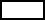  Ограниченные возможности Пол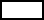  Пол Пол Возраст Возраст Возраст Запугивание и/или возмездие Запугивание и/или возмездиеКатегории, защищенные законами/приказами штата:Категории, защищенные законами/приказами штата:Категории, защищенные законами/приказами штата:Категории, защищенные законами/приказами штата:Категории, защищенные законами/приказами штата:Категории, защищенные законами/приказами штата:Категории, защищенные законами/приказами штата:Категории, защищенные законами/приказами штата:Категории, защищенные законами/приказами штата:Категории, защищенные законами/приказами штата: Ограниченные возможности 	 Вероисповедание Вероисповедание Пол Пол Сексуальная ориентация   Религия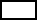  Религия Религия Происхождение Гендер Этническая принадлежность Этническая принадлежность Возраст Возраст Гендерная идентичность Гендерное самовыражение Гендерное самовыражение Гендерное самовыражение Статус ВетеранаОбщие сведенияОбъясните как можно более кратко и четко, что произошло и как, по вашему мнению, вы подверглись дискриминации. Укажите, кто принимал участие. Обязательно укажите, как с другими представителями общественности обращались иначе, чем с вами. Приложите также все письменные материалы, относящиеся к вашей жалобе, включая контактную информацию свидетелей действия (действий), послужившего причиной жалобы. Если требуется больше места, используйте дополнительные листы.Объясните как можно более кратко и четко, что произошло и как, по вашему мнению, вы подверглись дискриминации. Укажите, кто принимал участие. Обязательно укажите, как с другими представителями общественности обращались иначе, чем с вами. Приложите также все письменные материалы, относящиеся к вашей жалобе, включая контактную информацию свидетелей действия (действий), послужившего причиной жалобы. Если требуется больше места, используйте дополнительные листы.Объясните как можно более кратко и четко, что произошло и как, по вашему мнению, вы подверглись дискриминации. Укажите, кто принимал участие. Обязательно укажите, как с другими представителями общественности обращались иначе, чем с вами. Приложите также все письменные материалы, относящиеся к вашей жалобе, включая контактную информацию свидетелей действия (действий), послужившего причиной жалобы. Если требуется больше места, используйте дополнительные листы.Объясните как можно более кратко и четко, что произошло и как, по вашему мнению, вы подверглись дискриминации. Укажите, кто принимал участие. Обязательно укажите, как с другими представителями общественности обращались иначе, чем с вами. Приложите также все письменные материалы, относящиеся к вашей жалобе, включая контактную информацию свидетелей действия (действий), послужившего причиной жалобы. Если требуется больше места, используйте дополнительные листы.Объясните как можно более кратко и четко, что произошло и как, по вашему мнению, вы подверглись дискриминации. Укажите, кто принимал участие. Обязательно укажите, как с другими представителями общественности обращались иначе, чем с вами. Приложите также все письменные материалы, относящиеся к вашей жалобе, включая контактную информацию свидетелей действия (действий), послужившего причиной жалобы. Если требуется больше места, используйте дополнительные листы.Объясните как можно более кратко и четко, что произошло и как, по вашему мнению, вы подверглись дискриминации. Укажите, кто принимал участие. Обязательно укажите, как с другими представителями общественности обращались иначе, чем с вами. Приложите также все письменные материалы, относящиеся к вашей жалобе, включая контактную информацию свидетелей действия (действий), послужившего причиной жалобы. Если требуется больше места, используйте дополнительные листы.Объясните как можно более кратко и четко, что произошло и как, по вашему мнению, вы подверглись дискриминации. Укажите, кто принимал участие. Обязательно укажите, как с другими представителями общественности обращались иначе, чем с вами. Приложите также все письменные материалы, относящиеся к вашей жалобе, включая контактную информацию свидетелей действия (действий), послужившего причиной жалобы. Если требуется больше места, используйте дополнительные листы.Объясните как можно более кратко и четко, что произошло и как, по вашему мнению, вы подверглись дискриминации. Укажите, кто принимал участие. Обязательно укажите, как с другими представителями общественности обращались иначе, чем с вами. Приложите также все письменные материалы, относящиеся к вашей жалобе, включая контактную информацию свидетелей действия (действий), послужившего причиной жалобы. Если требуется больше места, используйте дополнительные листы.Объясните как можно более кратко и четко, что произошло и как, по вашему мнению, вы подверглись дискриминации. Укажите, кто принимал участие. Обязательно укажите, как с другими представителями общественности обращались иначе, чем с вами. Приложите также все письменные материалы, относящиеся к вашей жалобе, включая контактную информацию свидетелей действия (действий), послужившего причиной жалобы. Если требуется больше места, используйте дополнительные листы.Объясните как можно более кратко и четко, что произошло и как, по вашему мнению, вы подверглись дискриминации. Укажите, кто принимал участие. Обязательно укажите, как с другими представителями общественности обращались иначе, чем с вами. Приложите также все письменные материалы, относящиеся к вашей жалобе, включая контактную информацию свидетелей действия (действий), послужившего причиной жалобы. Если требуется больше места, используйте дополнительные листы.Раздел III: Подали ли вы жалобу в Агентство по охране окружающей среды США (EPA) или любое другое штатное, местное или федеральное агентство или суд?Раздел III: Подали ли вы жалобу в Агентство по охране окружающей среды США (EPA) или любое другое штатное, местное или федеральное агентство или суд?Раздел III: Подали ли вы жалобу в Агентство по охране окружающей среды США (EPA) или любое другое штатное, местное или федеральное агентство или суд?Раздел III: Подали ли вы жалобу в Агентство по охране окружающей среды США (EPA) или любое другое штатное, местное или федеральное агентство или суд?Раздел III: Подали ли вы жалобу в Агентство по охране окружающей среды США (EPA) или любое другое штатное, местное или федеральное агентство или суд?Раздел III: Подали ли вы жалобу в Агентство по охране окружающей среды США (EPA) или любое другое штатное, местное или федеральное агентство или суд?Раздел III: Подали ли вы жалобу в Агентство по охране окружающей среды США (EPA) или любое другое штатное, местное или федеральное агентство или суд?Раздел III: Подали ли вы жалобу в Агентство по охране окружающей среды США (EPA) или любое другое штатное, местное или федеральное агентство или суд?Раздел III: Подали ли вы жалобу в Агентство по охране окружающей среды США (EPA) или любое другое штатное, местное или федеральное агентство или суд?Раздел III: Подали ли вы жалобу в Агентство по охране окружающей среды США (EPA) или любое другое штатное, местное или федеральное агентство или суд?	 Да	НетЕсли вы ответили «Да» на вышеуказанный вопрос, укажите название учреждения (учреждений) и контактную информацию лица в учреждении/суде, куда была подана жалоба. При необходимости вы можете приложить дополнительные листы с требуемой информацией.Название (названия) агентства:Контактное лицо:Адрес: Город:                                                                Штат:                               Почтовый индекс:Номер телефона:_____________________________________________________________________________________Пожалуйста, обратите внимание на следующее. Вы можете подать жалобу по разделу VI либо в Агентство по охране окружающей среды США (U.S.EPA), либо в Управление экологической справедливости Департамента охраны окружающей среды штата Массачусетс, либо в оба этих учреждения. Жалобы могут быть поданы в Управление экологической справедливости Департамента охраны окружающей среды штата Массачусетс по адресу, указанному на последней странице данной формы. Жалобы могут быть поданы непосредственно в Офис по соблюдению гражданских прав сторонних лиц Агентства по охране окружающей среды США по адресу, указанному ниже.Пожалуйста, обратите внимание на следующее. Жалобы, основанные только на защите штата, не могут быть рассмотрены в EPA и могут быть поданы только в MassDEP. Жалобы, подаваемые непосредственно в EPA, следует направлять по адресу: External Civil Rights Compliance OfficeU.S. Environmental Protection Agency Mail Code 2310A1200 Pennsylvania Avenue, NW Washington, DC 20460 Attn: Director, External Civil Rights Compliance Office	 Да	НетЕсли вы ответили «Да» на вышеуказанный вопрос, укажите название учреждения (учреждений) и контактную информацию лица в учреждении/суде, куда была подана жалоба. При необходимости вы можете приложить дополнительные листы с требуемой информацией.Название (названия) агентства:Контактное лицо:Адрес: Город:                                                                Штат:                               Почтовый индекс:Номер телефона:_____________________________________________________________________________________Пожалуйста, обратите внимание на следующее. Вы можете подать жалобу по разделу VI либо в Агентство по охране окружающей среды США (U.S.EPA), либо в Управление экологической справедливости Департамента охраны окружающей среды штата Массачусетс, либо в оба этих учреждения. Жалобы могут быть поданы в Управление экологической справедливости Департамента охраны окружающей среды штата Массачусетс по адресу, указанному на последней странице данной формы. Жалобы могут быть поданы непосредственно в Офис по соблюдению гражданских прав сторонних лиц Агентства по охране окружающей среды США по адресу, указанному ниже.Пожалуйста, обратите внимание на следующее. Жалобы, основанные только на защите штата, не могут быть рассмотрены в EPA и могут быть поданы только в MassDEP. Жалобы, подаваемые непосредственно в EPA, следует направлять по адресу: External Civil Rights Compliance OfficeU.S. Environmental Protection Agency Mail Code 2310A1200 Pennsylvania Avenue, NW Washington, DC 20460 Attn: Director, External Civil Rights Compliance Office	 Да	НетЕсли вы ответили «Да» на вышеуказанный вопрос, укажите название учреждения (учреждений) и контактную информацию лица в учреждении/суде, куда была подана жалоба. При необходимости вы можете приложить дополнительные листы с требуемой информацией.Название (названия) агентства:Контактное лицо:Адрес: Город:                                                                Штат:                               Почтовый индекс:Номер телефона:_____________________________________________________________________________________Пожалуйста, обратите внимание на следующее. Вы можете подать жалобу по разделу VI либо в Агентство по охране окружающей среды США (U.S.EPA), либо в Управление экологической справедливости Департамента охраны окружающей среды штата Массачусетс, либо в оба этих учреждения. Жалобы могут быть поданы в Управление экологической справедливости Департамента охраны окружающей среды штата Массачусетс по адресу, указанному на последней странице данной формы. Жалобы могут быть поданы непосредственно в Офис по соблюдению гражданских прав сторонних лиц Агентства по охране окружающей среды США по адресу, указанному ниже.Пожалуйста, обратите внимание на следующее. Жалобы, основанные только на защите штата, не могут быть рассмотрены в EPA и могут быть поданы только в MassDEP. Жалобы, подаваемые непосредственно в EPA, следует направлять по адресу: External Civil Rights Compliance OfficeU.S. Environmental Protection Agency Mail Code 2310A1200 Pennsylvania Avenue, NW Washington, DC 20460 Attn: Director, External Civil Rights Compliance Office	 Да	НетЕсли вы ответили «Да» на вышеуказанный вопрос, укажите название учреждения (учреждений) и контактную информацию лица в учреждении/суде, куда была подана жалоба. При необходимости вы можете приложить дополнительные листы с требуемой информацией.Название (названия) агентства:Контактное лицо:Адрес: Город:                                                                Штат:                               Почтовый индекс:Номер телефона:_____________________________________________________________________________________Пожалуйста, обратите внимание на следующее. Вы можете подать жалобу по разделу VI либо в Агентство по охране окружающей среды США (U.S.EPA), либо в Управление экологической справедливости Департамента охраны окружающей среды штата Массачусетс, либо в оба этих учреждения. Жалобы могут быть поданы в Управление экологической справедливости Департамента охраны окружающей среды штата Массачусетс по адресу, указанному на последней странице данной формы. Жалобы могут быть поданы непосредственно в Офис по соблюдению гражданских прав сторонних лиц Агентства по охране окружающей среды США по адресу, указанному ниже.Пожалуйста, обратите внимание на следующее. Жалобы, основанные только на защите штата, не могут быть рассмотрены в EPA и могут быть поданы только в MassDEP. Жалобы, подаваемые непосредственно в EPA, следует направлять по адресу: External Civil Rights Compliance OfficeU.S. Environmental Protection Agency Mail Code 2310A1200 Pennsylvania Avenue, NW Washington, DC 20460 Attn: Director, External Civil Rights Compliance Office	 Да	НетЕсли вы ответили «Да» на вышеуказанный вопрос, укажите название учреждения (учреждений) и контактную информацию лица в учреждении/суде, куда была подана жалоба. При необходимости вы можете приложить дополнительные листы с требуемой информацией.Название (названия) агентства:Контактное лицо:Адрес: Город:                                                                Штат:                               Почтовый индекс:Номер телефона:_____________________________________________________________________________________Пожалуйста, обратите внимание на следующее. Вы можете подать жалобу по разделу VI либо в Агентство по охране окружающей среды США (U.S.EPA), либо в Управление экологической справедливости Департамента охраны окружающей среды штата Массачусетс, либо в оба этих учреждения. Жалобы могут быть поданы в Управление экологической справедливости Департамента охраны окружающей среды штата Массачусетс по адресу, указанному на последней странице данной формы. Жалобы могут быть поданы непосредственно в Офис по соблюдению гражданских прав сторонних лиц Агентства по охране окружающей среды США по адресу, указанному ниже.Пожалуйста, обратите внимание на следующее. Жалобы, основанные только на защите штата, не могут быть рассмотрены в EPA и могут быть поданы только в MassDEP. Жалобы, подаваемые непосредственно в EPA, следует направлять по адресу: External Civil Rights Compliance OfficeU.S. Environmental Protection Agency Mail Code 2310A1200 Pennsylvania Avenue, NW Washington, DC 20460 Attn: Director, External Civil Rights Compliance Office	 Да	НетЕсли вы ответили «Да» на вышеуказанный вопрос, укажите название учреждения (учреждений) и контактную информацию лица в учреждении/суде, куда была подана жалоба. При необходимости вы можете приложить дополнительные листы с требуемой информацией.Название (названия) агентства:Контактное лицо:Адрес: Город:                                                                Штат:                               Почтовый индекс:Номер телефона:_____________________________________________________________________________________Пожалуйста, обратите внимание на следующее. Вы можете подать жалобу по разделу VI либо в Агентство по охране окружающей среды США (U.S.EPA), либо в Управление экологической справедливости Департамента охраны окружающей среды штата Массачусетс, либо в оба этих учреждения. Жалобы могут быть поданы в Управление экологической справедливости Департамента охраны окружающей среды штата Массачусетс по адресу, указанному на последней странице данной формы. Жалобы могут быть поданы непосредственно в Офис по соблюдению гражданских прав сторонних лиц Агентства по охране окружающей среды США по адресу, указанному ниже.Пожалуйста, обратите внимание на следующее. Жалобы, основанные только на защите штата, не могут быть рассмотрены в EPA и могут быть поданы только в MassDEP. Жалобы, подаваемые непосредственно в EPA, следует направлять по адресу: External Civil Rights Compliance OfficeU.S. Environmental Protection Agency Mail Code 2310A1200 Pennsylvania Avenue, NW Washington, DC 20460 Attn: Director, External Civil Rights Compliance Office	 Да	НетЕсли вы ответили «Да» на вышеуказанный вопрос, укажите название учреждения (учреждений) и контактную информацию лица в учреждении/суде, куда была подана жалоба. При необходимости вы можете приложить дополнительные листы с требуемой информацией.Название (названия) агентства:Контактное лицо:Адрес: Город:                                                                Штат:                               Почтовый индекс:Номер телефона:_____________________________________________________________________________________Пожалуйста, обратите внимание на следующее. Вы можете подать жалобу по разделу VI либо в Агентство по охране окружающей среды США (U.S.EPA), либо в Управление экологической справедливости Департамента охраны окружающей среды штата Массачусетс, либо в оба этих учреждения. Жалобы могут быть поданы в Управление экологической справедливости Департамента охраны окружающей среды штата Массачусетс по адресу, указанному на последней странице данной формы. Жалобы могут быть поданы непосредственно в Офис по соблюдению гражданских прав сторонних лиц Агентства по охране окружающей среды США по адресу, указанному ниже.Пожалуйста, обратите внимание на следующее. Жалобы, основанные только на защите штата, не могут быть рассмотрены в EPA и могут быть поданы только в MassDEP. Жалобы, подаваемые непосредственно в EPA, следует направлять по адресу: External Civil Rights Compliance OfficeU.S. Environmental Protection Agency Mail Code 2310A1200 Pennsylvania Avenue, NW Washington, DC 20460 Attn: Director, External Civil Rights Compliance Office	 Да	НетЕсли вы ответили «Да» на вышеуказанный вопрос, укажите название учреждения (учреждений) и контактную информацию лица в учреждении/суде, куда была подана жалоба. При необходимости вы можете приложить дополнительные листы с требуемой информацией.Название (названия) агентства:Контактное лицо:Адрес: Город:                                                                Штат:                               Почтовый индекс:Номер телефона:_____________________________________________________________________________________Пожалуйста, обратите внимание на следующее. Вы можете подать жалобу по разделу VI либо в Агентство по охране окружающей среды США (U.S.EPA), либо в Управление экологической справедливости Департамента охраны окружающей среды штата Массачусетс, либо в оба этих учреждения. Жалобы могут быть поданы в Управление экологической справедливости Департамента охраны окружающей среды штата Массачусетс по адресу, указанному на последней странице данной формы. Жалобы могут быть поданы непосредственно в Офис по соблюдению гражданских прав сторонних лиц Агентства по охране окружающей среды США по адресу, указанному ниже.Пожалуйста, обратите внимание на следующее. Жалобы, основанные только на защите штата, не могут быть рассмотрены в EPA и могут быть поданы только в MassDEP. Жалобы, подаваемые непосредственно в EPA, следует направлять по адресу: External Civil Rights Compliance OfficeU.S. Environmental Protection Agency Mail Code 2310A1200 Pennsylvania Avenue, NW Washington, DC 20460 Attn: Director, External Civil Rights Compliance Office	 Да	НетЕсли вы ответили «Да» на вышеуказанный вопрос, укажите название учреждения (учреждений) и контактную информацию лица в учреждении/суде, куда была подана жалоба. При необходимости вы можете приложить дополнительные листы с требуемой информацией.Название (названия) агентства:Контактное лицо:Адрес: Город:                                                                Штат:                               Почтовый индекс:Номер телефона:_____________________________________________________________________________________Пожалуйста, обратите внимание на следующее. Вы можете подать жалобу по разделу VI либо в Агентство по охране окружающей среды США (U.S.EPA), либо в Управление экологической справедливости Департамента охраны окружающей среды штата Массачусетс, либо в оба этих учреждения. Жалобы могут быть поданы в Управление экологической справедливости Департамента охраны окружающей среды штата Массачусетс по адресу, указанному на последней странице данной формы. Жалобы могут быть поданы непосредственно в Офис по соблюдению гражданских прав сторонних лиц Агентства по охране окружающей среды США по адресу, указанному ниже.Пожалуйста, обратите внимание на следующее. Жалобы, основанные только на защите штата, не могут быть рассмотрены в EPA и могут быть поданы только в MassDEP. Жалобы, подаваемые непосредственно в EPA, следует направлять по адресу: External Civil Rights Compliance OfficeU.S. Environmental Protection Agency Mail Code 2310A1200 Pennsylvania Avenue, NW Washington, DC 20460 Attn: Director, External Civil Rights Compliance Office	 Да	НетЕсли вы ответили «Да» на вышеуказанный вопрос, укажите название учреждения (учреждений) и контактную информацию лица в учреждении/суде, куда была подана жалоба. При необходимости вы можете приложить дополнительные листы с требуемой информацией.Название (названия) агентства:Контактное лицо:Адрес: Город:                                                                Штат:                               Почтовый индекс:Номер телефона:_____________________________________________________________________________________Пожалуйста, обратите внимание на следующее. Вы можете подать жалобу по разделу VI либо в Агентство по охране окружающей среды США (U.S.EPA), либо в Управление экологической справедливости Департамента охраны окружающей среды штата Массачусетс, либо в оба этих учреждения. Жалобы могут быть поданы в Управление экологической справедливости Департамента охраны окружающей среды штата Массачусетс по адресу, указанному на последней странице данной формы. Жалобы могут быть поданы непосредственно в Офис по соблюдению гражданских прав сторонних лиц Агентства по охране окружающей среды США по адресу, указанному ниже.Пожалуйста, обратите внимание на следующее. Жалобы, основанные только на защите штата, не могут быть рассмотрены в EPA и могут быть поданы только в MassDEP. Жалобы, подаваемые непосредственно в EPA, следует направлять по адресу: External Civil Rights Compliance OfficeU.S. Environmental Protection Agency Mail Code 2310A1200 Pennsylvania Avenue, NW Washington, DC 20460 Attn: Director, External Civil Rights Compliance OfficeРаздел V: Подпись:Раздел V: Подпись:Раздел V: Подпись:Раздел V: Подпись:Раздел V: Подпись:Раздел V: Подпись:Раздел V: Подпись:Раздел V: Подпись:Раздел V: Подпись:Раздел V: Подпись:Пожалуйста, поставьте свою подпись ниже. Вы можете приложить любые письменные материалы или другую информацию, которая, по вашему мнению, имеет отношение к вашей жалобе или претензии.Подписано под страхом наказания за лжесвидетельство в этот _______ день _______________, 20_____.____________________________________               Подпись                                                                   ПРИМЕЧАНИЕ. MassDEP не может принять жалобу или претензию без подписи. Отправьте заполненную форму в электронном виде или по почте по адресу: MassDEP 100 Cambridge St., Suite 900, Boston, MA 02114Attn: Deneen M. Simpson, Non-Discrimination Coordinator (Динен М. Симпсон, координатор по вопросам недопущения дискриминации)Адрес эл. почты: deneen.simpson@mass.govПожалуйста, поставьте свою подпись ниже. Вы можете приложить любые письменные материалы или другую информацию, которая, по вашему мнению, имеет отношение к вашей жалобе или претензии.Подписано под страхом наказания за лжесвидетельство в этот _______ день _______________, 20_____.____________________________________               Подпись                                                                   ПРИМЕЧАНИЕ. MassDEP не может принять жалобу или претензию без подписи. Отправьте заполненную форму в электронном виде или по почте по адресу: MassDEP 100 Cambridge St., Suite 900, Boston, MA 02114Attn: Deneen M. Simpson, Non-Discrimination Coordinator (Динен М. Симпсон, координатор по вопросам недопущения дискриминации)Адрес эл. почты: deneen.simpson@mass.govПожалуйста, поставьте свою подпись ниже. Вы можете приложить любые письменные материалы или другую информацию, которая, по вашему мнению, имеет отношение к вашей жалобе или претензии.Подписано под страхом наказания за лжесвидетельство в этот _______ день _______________, 20_____.____________________________________               Подпись                                                                   ПРИМЕЧАНИЕ. MassDEP не может принять жалобу или претензию без подписи. Отправьте заполненную форму в электронном виде или по почте по адресу: MassDEP 100 Cambridge St., Suite 900, Boston, MA 02114Attn: Deneen M. Simpson, Non-Discrimination Coordinator (Динен М. Симпсон, координатор по вопросам недопущения дискриминации)Адрес эл. почты: deneen.simpson@mass.govПожалуйста, поставьте свою подпись ниже. Вы можете приложить любые письменные материалы или другую информацию, которая, по вашему мнению, имеет отношение к вашей жалобе или претензии.Подписано под страхом наказания за лжесвидетельство в этот _______ день _______________, 20_____.____________________________________               Подпись                                                                   ПРИМЕЧАНИЕ. MassDEP не может принять жалобу или претензию без подписи. Отправьте заполненную форму в электронном виде или по почте по адресу: MassDEP 100 Cambridge St., Suite 900, Boston, MA 02114Attn: Deneen M. Simpson, Non-Discrimination Coordinator (Динен М. Симпсон, координатор по вопросам недопущения дискриминации)Адрес эл. почты: deneen.simpson@mass.govПожалуйста, поставьте свою подпись ниже. Вы можете приложить любые письменные материалы или другую информацию, которая, по вашему мнению, имеет отношение к вашей жалобе или претензии.Подписано под страхом наказания за лжесвидетельство в этот _______ день _______________, 20_____.____________________________________               Подпись                                                                   ПРИМЕЧАНИЕ. MassDEP не может принять жалобу или претензию без подписи. Отправьте заполненную форму в электронном виде или по почте по адресу: MassDEP 100 Cambridge St., Suite 900, Boston, MA 02114Attn: Deneen M. Simpson, Non-Discrimination Coordinator (Динен М. Симпсон, координатор по вопросам недопущения дискриминации)Адрес эл. почты: deneen.simpson@mass.govПожалуйста, поставьте свою подпись ниже. Вы можете приложить любые письменные материалы или другую информацию, которая, по вашему мнению, имеет отношение к вашей жалобе или претензии.Подписано под страхом наказания за лжесвидетельство в этот _______ день _______________, 20_____.____________________________________               Подпись                                                                   ПРИМЕЧАНИЕ. MassDEP не может принять жалобу или претензию без подписи. Отправьте заполненную форму в электронном виде или по почте по адресу: MassDEP 100 Cambridge St., Suite 900, Boston, MA 02114Attn: Deneen M. Simpson, Non-Discrimination Coordinator (Динен М. Симпсон, координатор по вопросам недопущения дискриминации)Адрес эл. почты: deneen.simpson@mass.govПожалуйста, поставьте свою подпись ниже. Вы можете приложить любые письменные материалы или другую информацию, которая, по вашему мнению, имеет отношение к вашей жалобе или претензии.Подписано под страхом наказания за лжесвидетельство в этот _______ день _______________, 20_____.____________________________________               Подпись                                                                   ПРИМЕЧАНИЕ. MassDEP не может принять жалобу или претензию без подписи. Отправьте заполненную форму в электронном виде или по почте по адресу: MassDEP 100 Cambridge St., Suite 900, Boston, MA 02114Attn: Deneen M. Simpson, Non-Discrimination Coordinator (Динен М. Симпсон, координатор по вопросам недопущения дискриминации)Адрес эл. почты: deneen.simpson@mass.govПожалуйста, поставьте свою подпись ниже. Вы можете приложить любые письменные материалы или другую информацию, которая, по вашему мнению, имеет отношение к вашей жалобе или претензии.Подписано под страхом наказания за лжесвидетельство в этот _______ день _______________, 20_____.____________________________________               Подпись                                                                   ПРИМЕЧАНИЕ. MassDEP не может принять жалобу или претензию без подписи. Отправьте заполненную форму в электронном виде или по почте по адресу: MassDEP 100 Cambridge St., Suite 900, Boston, MA 02114Attn: Deneen M. Simpson, Non-Discrimination Coordinator (Динен М. Симпсон, координатор по вопросам недопущения дискриминации)Адрес эл. почты: deneen.simpson@mass.govПожалуйста, поставьте свою подпись ниже. Вы можете приложить любые письменные материалы или другую информацию, которая, по вашему мнению, имеет отношение к вашей жалобе или претензии.Подписано под страхом наказания за лжесвидетельство в этот _______ день _______________, 20_____.____________________________________               Подпись                                                                   ПРИМЕЧАНИЕ. MassDEP не может принять жалобу или претензию без подписи. Отправьте заполненную форму в электронном виде или по почте по адресу: MassDEP 100 Cambridge St., Suite 900, Boston, MA 02114Attn: Deneen M. Simpson, Non-Discrimination Coordinator (Динен М. Симпсон, координатор по вопросам недопущения дискриминации)Адрес эл. почты: deneen.simpson@mass.govПожалуйста, поставьте свою подпись ниже. Вы можете приложить любые письменные материалы или другую информацию, которая, по вашему мнению, имеет отношение к вашей жалобе или претензии.Подписано под страхом наказания за лжесвидетельство в этот _______ день _______________, 20_____.____________________________________               Подпись                                                                   ПРИМЕЧАНИЕ. MassDEP не может принять жалобу или претензию без подписи. Отправьте заполненную форму в электронном виде или по почте по адресу: MassDEP 100 Cambridge St., Suite 900, Boston, MA 02114Attn: Deneen M. Simpson, Non-Discrimination Coordinator (Динен М. Симпсон, координатор по вопросам недопущения дискриминации)Адрес эл. почты: deneen.simpson@mass.gov